SOCIALNO UČENJE PONEDELJEK, 30. 3. 2020TEMA: PANTOMIMAPANTOMIMA ZA VSO DRUŽINO!Čas je za sprostitev. Verjetno ste že slišali za igrico pantomima. Potrebna sta vsaj dva igralca. Super bo, če se igri pridružite vsi družinski člani, če je to mogoče.Vsak igralec igra posamično. Opozorilo: Pri pantomimi ne smete govoriti in ne smete uporabljati predmetov, ki so okoli vas. Vse morate pokazati z uporabo rok, nog in celega telesa. Starš prebere navodila:Posedimo se v krog.Vsak igralec si v tišini izbere en poklic, ki ga bo kasneje s premikanjem telesa predstavil ostalim soigralcem. Ostali soigralci ne smejo vedeti, kaj si si izbral!!! (počakamo 3 minute, da vsak dobi kakšno idejo)Starš določi, kdo bo prvi začel in kdo bo pisal točke.Tisti, ki je na vrsti, vstane in začne s prikazovanjem poklica, ki ga je izbral. Medtem ko tisti ki je na vrsti prikazuje določen poklic, ostali opazujte in poskušajte ugotoviti kateri poklic prikazuje. Ko imate idejo, hitro odgovorite, da vas ne bo kateri od soigralcev prehitel. Igralec, ki prvi ugane pravo rešitev, dobi točko.Nadaljuje naslednji v krogu. Ko boste prišli vsi na vrsto, si vzemite spet 3 minute časa in si zamislite še kakšen poklic, saj jih je ogromno.Ko boste imeli dovolj igranja, seštejte točke in izberite igralca, ki je zbral najmanj točk.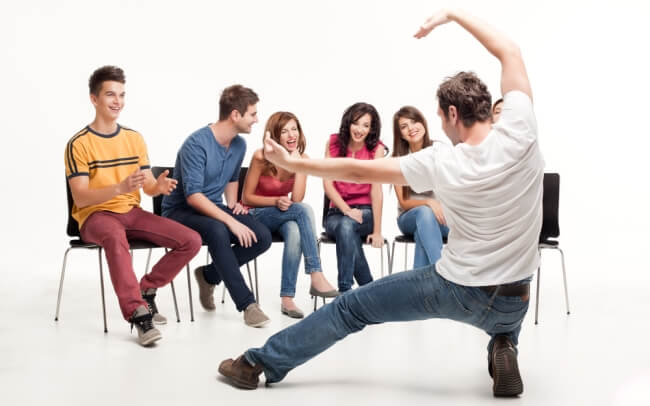 Pantomima vedno prinese polno zabave in smeha! Uživajte v igranju!